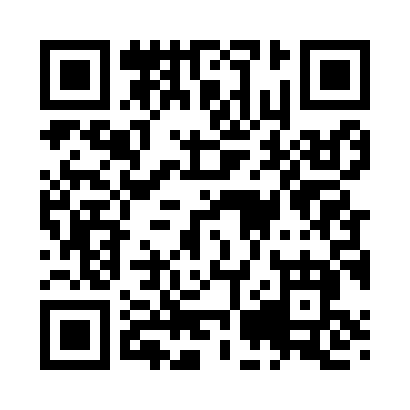 Prayer times for Paugus Mill, New Hampshire, USAMon 1 Jul 2024 - Wed 31 Jul 2024High Latitude Method: Angle Based RulePrayer Calculation Method: Islamic Society of North AmericaAsar Calculation Method: ShafiPrayer times provided by https://www.salahtimes.comDateDayFajrSunriseDhuhrAsrMaghribIsha1Mon3:175:0712:494:568:3110:222Tue3:175:0712:494:568:3110:213Wed3:185:0812:504:568:3110:214Thu3:195:0912:504:568:3110:205Fri3:205:0912:504:568:3010:196Sat3:215:1012:504:568:3010:197Sun3:225:1112:504:568:3010:188Mon3:235:1112:504:568:2910:179Tue3:255:1212:514:568:2910:1610Wed3:265:1312:514:568:2810:1511Thu3:275:1412:514:568:2810:1412Fri3:285:1512:514:568:2710:1313Sat3:295:1512:514:568:2610:1214Sun3:315:1612:514:568:2610:1115Mon3:325:1712:514:568:2510:1016Tue3:345:1812:514:558:2410:0917Wed3:355:1912:514:558:2410:0718Thu3:365:2012:524:558:2310:0619Fri3:385:2112:524:558:2210:0520Sat3:395:2212:524:558:2110:0321Sun3:415:2312:524:558:2010:0222Mon3:425:2412:524:548:1910:0023Tue3:445:2512:524:548:189:5924Wed3:455:2612:524:548:179:5725Thu3:475:2712:524:538:169:5626Fri3:485:2812:524:538:159:5427Sat3:505:2912:524:538:149:5328Sun3:525:3012:524:528:139:5129Mon3:535:3112:524:528:129:4930Tue3:555:3212:524:518:119:4831Wed3:565:3312:524:518:099:46